Year 2 Maths Planning – Autumn 1 (Lessons 1 to 30) – Number and Place Value© SaveTeachersSundays.com 2013© SaveTeachersSundays.com 2013© SaveTeachersSundays.com 2013© SaveTeachersSundays.com 2013© SaveTeachersSundays.com 2013© SaveTeachersSundays.com 2013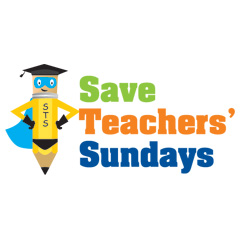 WeekDayMental starterLearning objectiveDifferentiationActivity1MonTo be able to count up to and back from 20To be able to write numbers in figures and in wordsLA – numbers up to 20MA – 2-digit numbersHA – 3-digit numbersG+T – 4-digit numbersChn to write numbers given in figures in words e.g. 1 as one, and numbers given in words in figures e.g. eleven as 111TueTo be able to count up and down from 20 to 50To be able to count objects reliablyTo understand place valueLA – count up to 20 objectsMA – 2-digit numbersHA – 3-digit numbersG+T – 4-digit numbersLA – to practice counting objects reliablyOthers to draw representation of numbers e.g. for 23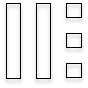 1WedTo be able to count up and down from 50 to 100To be able to use < > and = to compare the value of two numbersLA – numbers up to 20MA – 2-digit numbersHA – 3-digit numbersExt – 4-digit numbersChn to fill in the missing symbol between two numbers e.g. 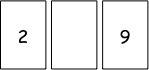 1ThuTo be able to count up to and back from 100 in tensTo be able to order numbers from lowest to highestLA – numbers up to 20MA – 2-digit numbersHA – 3-digit numbersExt – 4-digit numbersChn to order a series of sets of 4 numbers from lowest to highest1FriTo be able to count up to and back from 20 in twosTo be able to partition numbersLA – 2-digit numbersMA – 3-digit numbersHA – 4-digit numbersExt – choose own numbers Chn to partition a series of numbers e.g.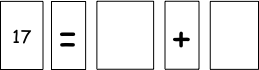 WeekDayMental starterLearning objectiveDifferentiationActivity2MonTo be able to count up to and back from 50 in 5sTo be able to find one or ten more than a numberLA – find one moreMA – find one or ten moreHA – find multiples of ten moreG+T – add 2-digit numbersLA – use a number line to find one more than a given numberOthers use a hundred square2TueTo recognise odd and even numbersTo understand adding as combing groupsTo be able to use a number line to addLA – numbers up to 10MA – 1-digit numbers up to 100HA – multiples of 10G+T – 2-digit numbersLA – combine groups of objects to find totalsMA – use labelled number linesHA & G+T – use blank number lines2WedTo recognise multiples of 10To be able to add using fingersTo be able to add mentallyLA – numbers up to 10MA – 1-digit numbers up to 100HA – multiples of 10G+T – 2-digit numbersChn to use their fingers to calculate addition sentences / calculate mentally2ThuTo recognise multiples of 2To be able to find one or ten less than a numberLA – find one lessMA – find one or ten lessHA – find multiples of ten lessG+T – subtract 2-digit numbersLA – use a number line to find one less than a given numberOthers use a hundred square2FriTo recognise multiples of 5To understand subtraction as taking awayTo be able to use a number line to subtractLA – numbers up to 10MA – 1-digit numbers up to 100HA – multiples of 10G+T – 2-digit numbersLA – combine groups of objects to find totalsMA – use labelled number linesHA & G+T – use blank number linesWeekDayMental starterLearning objectiveDifferentiationActivity3MonTo know number bonds (adding) up to 10To be able to subtract using fingersTo be able to subtract mentallyLA – numbers up to 10MA – 1-digit numbers up to 100HA – multiples of 10G+T – 2-digit numbersChn to use their fingers to calculate subtraction sentences / calculate mentally3TueTo know number bonds (subtracting) up to 10To be able to find one or ten more or less than a numberLA – find one more / lessMA – find one or ten more / lessHA – find multiples of ten more / lessG+T – + & - 2-digit numbersLA – use a number line to find one more / less than a given numberOthers use a hundred square3WedTo be able to count up to and back from 20To be able to add and subtract using objectsTo be able to use a number line to add and subtractLA – numbers up to 10MA – 1-digit numbers up to 100HA – multiples of 10G+T – 2-digit numbersLA – combine groups of objects to find totals or take away objects from a group to subtractMA – use labelled number linesHA & G+T – use blank number lines3ThuTo be able to count up and down from 20 to 50To be able to add and subtract using fingersTo be able to add and subtract mentallyLA – numbers up to 10MA – 1-digit numbers up to 100HA – multiples of 10G+T – 2-digit numbersChn to use their fingers to calculate addition and subtraction sentences / calculate mentally3FriTo be able to count up and down from 50 to 100To be able to double numbersLA – doubles up to 20MA – doubles up to 100HA – doubles up to 1,000Ext – choose own doubles to calculateLA and MA – count two groups of the number to be doubled e.g. to double 4, get two groups of 4 and count themHA – use knowledge of doubles with lower numbers to double higher onesWeekDayMental starterLearning objectiveDifferentiationActivity4MonTo be able to count up to and back from 100 in tensTo recognise a half of a shapeLA – sort shapes in to those split in to halves and those not in halvesMA – sort shapes in to those with more, less or exactly half shadedHA – find all of the different ways to fold given shapes in to halfLA – given shapes with a portion shaded. Need to sort in two groupsMA – as LA, but need to sort in to three groupsHA – e.g. find the 4 different ways of folding a shape in to halves4TueTo be able to count up to and back from 20 in twosTo be able to halve numbersLA – numbers up to 20MA – numbers up to 100, which split easily in to two groups e.g. 44HA – numbers up to 100, which do not split easily in to two groups e.g. 56Chn need to find the number of units cubes and / or tens sticks to make the number to be halved, and then split these in to two equal groups4WedTo be able to count up to and back from 50 in fivesTo be able to double and halveLA – numbers up to 20MA – multiples of 10HA – 2-digit numbersChn to use strategies from previous separate lessons on doubling and halving to double and halve numbers4ThuTo be able to count in tens from any numberTo understand the difference between odd and even numbersLA – numbers up to 10MA – numbers up to 20HA – numbers up to 100Ext – choose own numbersChn to try to split numbers in to two equal groups. If can be split in to two equal groups then even; if cannot be split in to two equal groups then odd4FriTo be able to count in 2s from any numberTo be able to round numbersLA – nearest 10 (on sheet)MA – nearest 10HA – nearest 100G+T – nearest 1,000LA – on sheet given relevant section of number line. See which ten nearestOthers given adapted number lines e.g.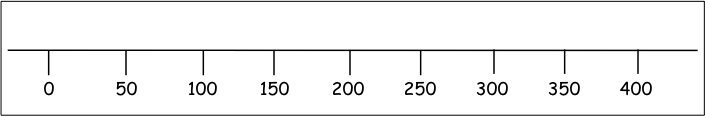 WeekDayMental starterLearning objectiveDifferentiationActivity5MonTo know number bonds (adding) up to 10To understand multiplication as ‘groups of’LA – multiply by 2MA – multiply by 2, 3, 4 and 5HA – multiply by numbers 2 to 10G+T – choose own multiplicationsChn to understand 5 X 2 as ‘5 groups of 2’. To calculate draw 5 circles, draw 2 dots in each circle and count how many dots in total5TueTo know number bonds (subtracting) up to 10To understand multiplication as ‘jumps (forwards) of’LA – multiply by 2MA – multiply by 2, 3, 4 and 5HA – multiply by numbers 2 to 10G+T – choose own multiplicationsChn to understand 5 X 2 as ‘5 jumps of 2’. To calculate do 5 jumps of 2 on a number line and see what number this gets to5WedTo know number bonds (adding and subtracting) up to 10To understand multiplication as ‘repeated addition’LA – multiply by 2MA – multiply by 2, 3, 4 and 5HA – multiply by numbers 2 to 10G+T – choose own multiplicationsChn to write repeated addition sentences as multiplication sentence e.g. 2 + 2 + 2 as 3 X 2 and vice versa5ThuTo be able to write numbers in figures and wordsTo understand division as ‘equal sharing’LA – if insecure on multiplication as ‘groups of’ work on this againMA – divide by 2HA – divide by 2, 3, 4 or 5G+T – divide by numbers 2 to 10Chn to use equal sharing to calculate division e.g. to calculate 6 ÷ 2, get 6 objects, split them in to two equal groups and see how many objects there are in each group5FriTo be able to represent place valueTo understand division as ‘jumps (backwards) of’LA – if insecure on multiplication as ‘jumps of’ work on this againMA – divide by 2HA – divide by 2, 3, 4 or 5G+T – divide by numbers 2 to 10Chn to understand 6 ÷ 2 as ‘how many jumps backwards of 2’. To calculate start on 6 and do jumps of 2 back until get to 0. How many jumps back to get back to 0?WeekDayMental starterLearning objectiveDifferentiationActivity6MonTo be able to use < and > to compare numbersTo understand division as repeated subtractionLA – if insecure on multiplication as ‘repeated addition’ work on this againMA – divide by 2HA – divide by 2, 3, 4 or 5G+T – divide by numbers 2 to 10Chn to understand 6 ÷ 2 as ‘how times do I need to subtract 2 from 6 to get back to 0’. Chn to write division sentences as repeated subtraction sentences e.g. 6 ÷ 2 as 6 – 2 – 2 – 2 and vice versa6TueTo be able to order numbers from lowest to highestTo be able to multiply and divide, without confusing these two operationsLA – multiply onlyMA – multiply and divide by 2HA – multiply and divide by 2, 3, 4 & 5G+T – multiply and divide by 2 to 10Chn to choose strategies to use to work on multiplication and division in the same lesson6WedTo be able to partition numbersTo be able to add, subtract, multiply and divide (symbols for operations)LA – add, subtract & multiply (not divide) MA – + & - 1-digit numbers and x and ÷ by 2 to 5HA – as MA, but with higher numbersG+T – + & - 2-digit numbers and x and ÷ by 6 to 10Chn to choose the strategies they wish to use to calculate the answers to number sentences with each of the 4 operations e.g. 4 + 2, 6 – 3, 2 X 5 and 8 ÷ 46ThuTo be able to find one or ten more than a numberTo be able to add, subtract, multiply and divide (words for operations)LA – add, subtract & multiply (not divide) MA – + & - 1-digit numbers and x and ÷ by 2 to 5HA – as MA, but with higher numbersG+T – + & - 2-digit numbers and x and ÷ by 6 to 10Chn to choose the strategies they wish to use to calculate the answers to number sentences with each of the 4 operations e.g. 4 plus 2, 6 minus 3, 2 times 5 and 8 shared equally by 46FriTo be able to find one or ten less than a numberTo be able to solve word problemsLA – + and – with numbers up to 10MA – + - x & ÷ with numbers up to 30HA – + - x & ÷ with numbers up to 100Ext – make up own word problemsChn to solve word problems